CHOPRAJHAR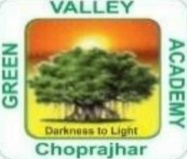 GREEN VALLEY ACADEMYCLASS XI TO XII          HUMANITIESSL. NO.SUBJECTNAME OF THE BOOKNAME OF THEPUBLISHIG HOUSE1ENGLISH2HISTORYNCERTCLASS XI TO  XII3GEOGRAPHYNCERTCLASS XI TO  XII4POLITICAL SCIENCENCERTCLASS XI TO  XII5IPNCERTCLASS XI TO  XII